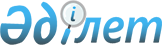 Об установлении квоты рабочих мест для инвалидов
					
			Утративший силу
			
			
		
					Постановление акимата Сарысуского района Жамбылской области от 31 октября 2017 года № 200. Зарегистрировано Департаментом юстиции Жамбылской области 27 ноября 2017 года № 3598. Утратило силу постановлением акимата Сарысуского района Жамбылской области от 29 мая 2019 года № 124
      Сноска. Утратило силу постановлением акимата Сарысуского района Жамбылской области от 29.05.2019 № 124 (вводится в действие по истечении десяти календарных дней после дня его первого официального опубликования).

      Примечание РЦПИ.

      В тексте документа сохранена пунктуация и орфография оригинала.
      В соответствии со статьей 37 Закона Республики Казахстан от 23 января 2001 года "О местном государственном управлении и самоуправлении в Республике Казахстан", статьями 9, 27 Закона Республики Казахстан от 6 апреля 2016 года "О занятости населения" акимат Сарысуского района ПОСТАНОВЛЯЕТ:
      1. Установить квоту рабочих мест для инвалидов в размере от двух до четырех процентов от численности рабочих мест без учета рабочих мест на тяжелых работах, работах с вредными, опасными условиями труда согласно приложению к данному постановлению.
      2. Коммунальному государственному учреждению "Центр занятости населения акимата Сарысуского района" обеспечить организацию квотирования рабочих мест для инвалидов.
      3. Признать утратившим силу постановления акимата Сарысуского района от 28 марта 2017 года № 60 "Об установлении квоты рабочих мест для инвалидов" (зарегистрировано в реестре государственной регистрации нормативных правовых актов за № 3399 от 21 апреля 2017 года, опубликовано 13 мая 2017 года в газете "Сарысу" № 40-41).
      4... Контроль за исполнением настоящего постановления возложить на заместителя акима района Асанову Д.
      5... Настоящее постановление вступает в силу со дня государственной регистрации в органах юстиции и вводится в действие по истечении десяти календарных дней после дня его первого официального опубликования. Перечень организаций в которых установлена квота рабочих мест для инвалидов
      Сноска. Приложение 1 - в редакции постановления акимата Сарысуского района Жамбылской области от 28.04.2018 № 95 (вводится в действие по истечении десяти календарных дней после дня его первого официального опубликования).
					© 2012. РГП на ПХВ «Институт законодательства и правовой информации Республики Казахстан» Министерства юстиции Республики Казахстан
				
      Исполняющий обязанности 

      акима района

 О.Кокей
Приложение к постановлению
акимата Сарысуского района
от 31 октября 2017 году № 200
№ п/п
Наименование организации
Списочная численность работников на начало года (человек)
Размер квоты (процент от списочной численности работников)
Установленная квота без учета рабочих мест на тяжелых работах, работах с вредными, опасными условиями труда (человек)
1
2
3
4
5
1
Государственное коммунальное казенное предприятие "Детский сад Болашак отдела образования акимата Сарысуского района"
76
2 %
1
2
Коммунальное государственное учреждение "Средняя школа имени Б.Кашкынбаева" отдела образования акимата Сарысуского района"
98
2%
2
3
Коммунальное государственное предприятие на праве хозяйственного ведения "Жанатас-Су-Жылу" отдела жилищно-коммунального хозяйства, пассажирского транспорта и автомобильных дорог акимата Сарысуского района"
50
2 %
1
4
Государственное учреждение "Школа - гимназия имени Ш. Уалиханова" отдела образования акимата Сарысуского района"
161
3 %
5
5
Государственное учреждение "Школа - гимназия имени М.Ауэзова" отдела образования акимата Сарысуского района"
140
3 %
4
6
Коммунальное государственное учреждение "Централизованная библиотечная система отдела культуры и развития языков акимата Сарысуского района"
99
2 %
2
7
Государственное коммунальное казенное предприятие "Районный дом культуры "Отдела культуры и развития язык акимата Сарысуского района"
100
3 %
3
8
Коммунальное государственное учреждения "Детско-юношеский центр отдела образования акимата Сарысуского района"
77
2 %
1
9
Коммунальное государственное предприятие на праве хозяйственного ведения "Сарысуская центральная районная больница управления здравоохранения акимата Жамбылской области"
170
3 %
5
10
Коммунальное государственное учреждение "Средняя школа имени Абая" отдела образования акимата Сарысуского района"
73
2 %
1
Итого
1044
25